Техническое задание на поставку учебного оборудованияПредмет «Биология»Предмет «Химия»№Наименование изделияТребованияКоличество1 Микроскоп «Юннат 2П-1»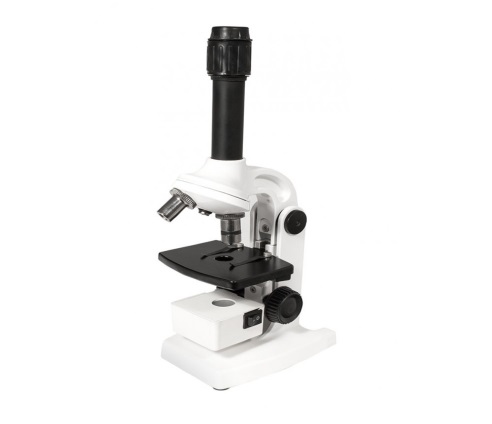 Увеличение, крат 80–400Вес, кг 1,2Габариты, мм 110х150х350Диапазон увеличения от 200х до 800хДиафрагма дисковаяКорпус алюминийМетод исследования светлое полеНазначение школьные/учебные, детскиеОбъективы 8х0,2; 20х0,4 (ахроматические)Окуляры 10х–20х (панкратический)Подсветка зеркалоПредметный столик, мм 90х100, с препаратодержателямиРасположение подсветки нижняяРевольверное устройство на 2 объективаТип МикроскопТип микроскопа световые/оптические, биологическиеТип насадки монокулярныеСтрана РоссияГарантия, мес 245 шт.2 Стекла предметные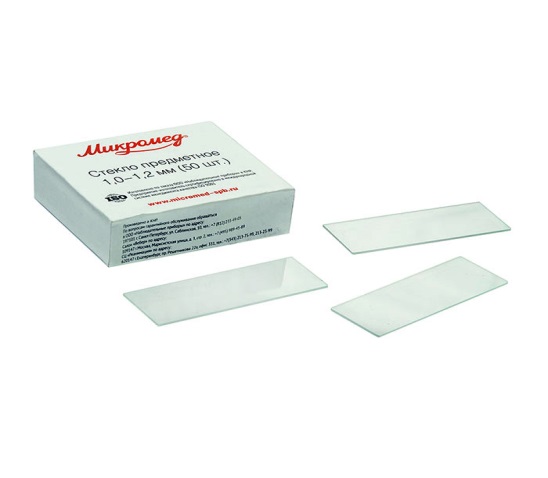 Предметные стекла предназначены для рассматривания образцов под микроскопом. Толщина каждого стекла составляет 1,0-1,2 мм. По всей длине стекла толщина не меняется, поэтому вам не придется корректировать фокусное расстояние микроскопа во время наблюдений. Стекла имеют высокую степень прозрачности, могут использоваться с любыми моделями микроскопов.В упаковке - 50 шт.1 упаковка5Стекла покровные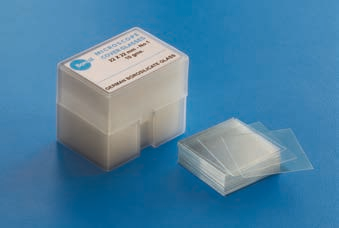 Стекло покровное 24х24 мм, толщина 0,2±0,01 мм. В упаковке - 100 шт.упаковка№Наименование изделияТребованияКоличество1Набор реактивов для ГИА по химии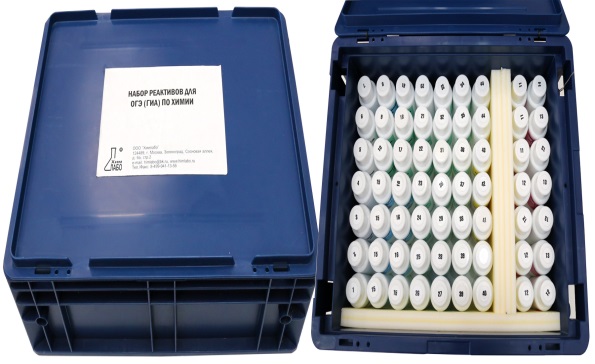 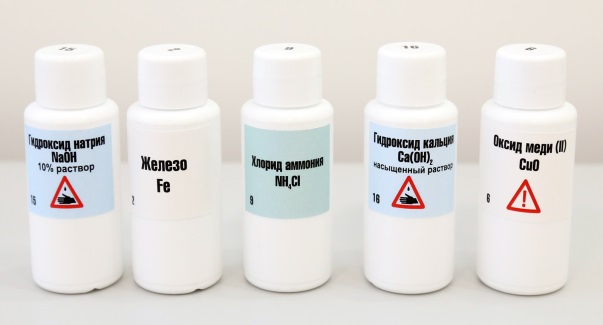 Составлен в соответствии со спецификацией ФИПИ и включает более 40 наименований реактивов, в т.ч. 2 кислоты, 2 щелочи, 26 солей, 3 индикатора и 10 других веществ.Один набор рассчитан на 15 учащихся.Габаритные размеры 400х300х165 ммМасса 6,0 кгСостав набора:набор